Annie Annie.365047@2freemail.comCareerProfile:Summary of skills:Technical skills:Educational summary and license:As a highly skilled Biology Teacher With more than 9 years' experience as a Biology Teacher, I am adept in technology use in the classroom, and different teaching and learning techniques. Moreover, while my on-the-job experience has afforded me a well-rounded skill set, including first-rate interpersonal and communication skills, I excel at: Maintaining classroom order and discipline with effective measures. Mentoring students one-on-one to improve test scores. Documenting lesson plans, grades, and progress updates. In addition to my experience and personal qualities, I have a solid educational foundation and a passion for student achievement. I am seeking the position of a biology teacher at your Institute to utilize my capabilities and professional experience for the academic progress of the students.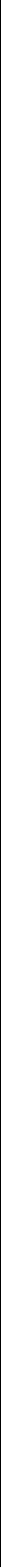  Excellent knowledge of the subjects and ability to effectively teach and communicate it to the students.Ability to conduct classes of students from high school and college in Biology. Ability to conduct practical, giving the students assignments, and evaluating them. Ability to prepare audiovisual presentations for the students. Excellent oral communication skills, problem solving, and decision making abilities. Ability to plan and organize theoretical as well as practical biology classes for students. Ability to conduct classes of students from high school and college in Biology. Ability to develop study material, handouts, and bibliography of additional reference material for students. Excellent knowledge of computers and ability to use the Internet to gather information for students. Master's degree majoring in Marine Biology from Pondicherry University, in the year 2003, was the first rank holder in the University. Bachelor's degree majoring in Biology (Botany and Zoology) and chemistry from Utkal University, in the year 2001. Bachelor's degree in Teacher Education Program (B.Ed) from Utkal University, in 2001. 1Certifications:ProfessionalExperience:IATA- certificate course on airline ticketing. 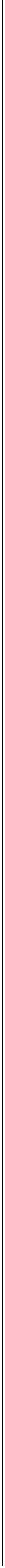 Computer training and certification for all Microsoft technologies. September 2007 –PresentNorth American International School–Dubai, U.A.E,HOD- ScienceKey responsibilities undertaken include:CURRICULUM AND INSTRUCTIONProvide academic leadership to the department Review, development and implementation of the curriculum of the subject Review Assessment Criteria according to the changing needs and practices Assist in selection of text books Assist Principal/curriculum coordinator/Supervisor on all curriculum matters. SUPERVISIONMonitor the academic and administrative activities of the department Monitor quality of study material provided to students Conduct lesson observations of teachers in their department and guide them in using appropriate teaching techniques, if required. Check the Assessment papers of their department before submitting to their respective supervisors in order to ensure appropriate standards.Analyze the results of the assessments and set targets for their subjects. Analyze effectiveness of curriculum and teaching practices. Monitor preparation of examination portions. Track the academic progress and attainment of students within the department. Check teacher’s planners and student’s work on a regular basis.ORGANISATIONFoster team spirit and lead department to work amicably and professionally Conduct training sessions/ workshops/seminars Assist in demonstration lessons for new staff Review resources required and put in requisition for the 2requirements of their department with the librarian and lab material suppliers.Maintain and update curriculum files. 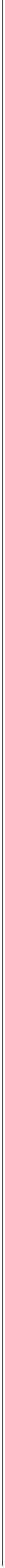 Ensure the scope and sequence is appropriate and followed throughout the school.Serve on committees as and when required. Hold regular department meetings to discuss and adopt different practices to achieve targets and maintain good academic standards. Ensure that section repair/maintenance work is communicated to the appropriate person and follow up on the work Additional responsibilities undertaken:Participated in various educational seminars and teacher's training workshops. Leader of School action plan committee for “Curriculum and authority”.Was a member of the programme planning committee during CITA accreditation held at North American International School–Dubai, U.A.E, (2008-2009) Was an editing group member of the science curriculum. (2007-2008) Have attended several workshops held by EEG, CITA Five star conference, NGSS, ADVANCE-ED and Other science workshops.Leader of the school self-study committee (SSC) for Science Teaching, Learning & assessment area. Planning and organizing science events during science week like science fairs, science theme based assemblies inviting judges and organizing for the science week activities. September 2007 –PresentNorth American International School–Dubai, U.A.E,High School Biology Teacher.Key responsibilities undertaken include:CURRICULUM AND INSTRUCTIONRegularly review curriculum guides and plan lessons that lead to fulfillment of course standards and objective Prepare daily lesson plans (or assignment schedules) containing learner outcome/objective instructional plan and planned resources. Assess students on a regular basis using several tools such as class participation, projects, short and long-term assignments, quizzes, teacher-made and standardized testing material, etc. 3Design and maintain a positive, pleasant and nurturing classroom environment. This includes regular preparation of bulletin boards and classroom displays. Implement an effective classroom management/discipline program, which promotes effective student learning. Review and incorporate instructional technology and audio-visuals to support the fulfillment of lesson objectives. Assign homework supportive of the classroom program and that is within the expectations and goals of the school. 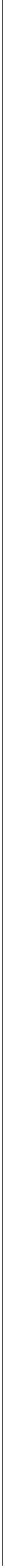 Offer weekly activities/clubs to students. SUPERVISION Effectively oversee the learning process in the classroom. Supervise students, at lunch, recess and/or during scheduled periods, according to campus plan. Supervise students on school activities, bus trips, class parties during the week and weekends. Takes precautions to protect records, equipment, materials, and facilities. Identify student needing extra emotional or academic support and inform concerned person. ORGANIZATIONOrganize class parties and activities, dependent upon assigned responsibilities. Arrange for field trips that extend or apply classroom learning. Plan and present classroom assemblies at regular intervals and/or as assigned. Review/practice emergency procedures with students. Conducts assigned classes at the times scheduled Enforces regulations concerning student conduct and discipline Demonstrates timeliness and attendance for assigned responsibilities Provides adequate information, plans, and materials for substitute teacher. PROFESSIONAL DEVELOPMENT· Participate in scheduled in-service curriculum planning, and professional development activities.COMMUNICATIONCommunicate the Vision, Mission and the Core Values of the school to students, teachers and the parent community. Demonstrates communication and interpersonal skills as they relate to interaction with students, parents, other teachers, administrators, and other school personnel Models correct use of language, oral and written Meet with parents in an open house early in the school 4year, presenting an overview of the classroom program priorities.Facilitates home-school communication by such means as holding conferences, telephoning, and sending written communications Provide written reports of student progress, as requested, scheduled, and/or as needed. Maintain an attitude of openness and a desire for communication. Alert responsible personnel to classroom repair needs. RECORD KEEPING Maintain an accurate record of each student's work for use in determining grades. Enter marks on a regular basis in the School Management system. Upload weekly plans, homework and resources in the School Management System every week. Maintains confidentiality of students and students’ records Record grades and attendance annually in the cumulative record folder. Maintain a daily record of student attendance. Keep a record of achievements and successes of students in their class and ensure that all get an equal opportunity to participate in extra and co- curricular activities. Keep a record of textbooks and materials assigned to students. Oversee responsible use of supplementary texts, materials, and supplies. Complete end-of-the-year procedures, according to appropriate inventories and checklists. Facilitate collection and reporting of funds for school- generated projects. COLLABORATIONActively participate in a new staff induction program in August of the first year of employment. Works cooperatively with school administrators, special support personnel, colleagues, and parents Collaborate with other teachers in the on-going articulation and evaluation of curricular programs including: scope and sequence priorities, effective teaching strategies, authentic assessment practices and related textbook adoptions. Serve on committees and/or supervise activities supporting overall school program, including school accreditation. Seek opportunities for curricular integration. Attend all staff meetings APPRECIATIONS RECEIVEDI have been commented upon by the KHDA Inspectors for outstanding teaching techniques in high school science. 5(Biology). During their yearly school inspection VerbalAppreciations for efficient leadership of science department were also stated by the inspectorsJune 2004- October 2005MIDDLE EAST SWITCHGEAR IND LTD – SHARJAH; 06-5388173As purchase in charge.Key responsibilities undertaken include:Reporting to the managing director Making a list of materials in stock and materials to be ordered. Preparing local and foreign purchase orders. Making local purchases, by finding the suitable supplier and negotiating on the price, quality of products and delivery of the materials on time. Maintaining purchase department files. Organizing product delivery schedules (sea and air Freights). Organizing shipment clearance (Port clearance). Dec 2003- May2004Eduscan Educational Institute–Dubai–U.A.E,As a Biology Teacher(CBSE. SAT-II biology, IGCSE, American curriculum)Key responsibilities undertaken include:Conducting classes, assigning, and evaluation of home assignments of Students. Evaluating, maintaining records, and discussing it with parentsPlanning, developing, and implementing innovative teaching methods for students. Assisting and guiding the students to participate in various Competitions and exhibitions. June 2003-Dec2003St. Johns Residential School– India,As Senior Science Teacher (ISC Board for std.9-12)TAUGHT GARDE 9 -11CBSE Biology; GRADE 10 ICSE; Biology; GRADE11- VHSE; Biology.Key responsibilities undertaken include:Preparing lesson plans, teaching, and demonstrations of various experiments to students. Conducting classes, assigning, and evaluation of home 6Areas of interest:Hobbies:PreferredPlace ofWork:PersonalDetails:References:assignments of Students.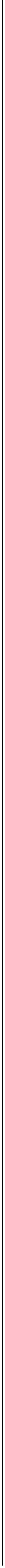 Participating in the training seminars and workshops for teachers. Evaluating, maintaining records, and discussing it with parents.Planning, developing, and implementing innovative teaching methods for students. Organizing field studies for students and also discussing the recent research done in the field of Biology. Assisting and guiding the students to participate in various competitions and exhibitions. Reading Science journals and collecting information about the recent developments in the field of Biology. Interacting with students and guiding them to opt for the right courses and career in future.Sports, Athletics, Swimming, Drawing, Reading, literature competitions & Traveling. Achieved numerous merit certificates for the above events at school, university and district levels.Drawing, Reading7